Embedding Work-Based Learning into ICAP: ISCA 2022 Presentation LinksPresentation ComponentDescriptionLink(s)/QR CodePresentation PowerpointFull powerpoint of presentation with embedded links and direct contact informationLink to PowerpointTools and Resources for ICAP Implementation:Student Interest Inventory: Provides options for use to capture student interest including WBL interest. Form is provided as a google form for copy in two versions:long version with additional questions to provide information for counselors/districts wanting to collect additional ICAP driven information (4-year plan, review, advisement, postsecondary planning); Short option that does not have the additional postsecondary and ICAP driven questions.-Both include a WBL questionCounselors are welcome to modify, copy or adapt the questions and format to best suit student/counselor/district needsPostsecondary Interest Inventory (Google Form): Short Versionhttps://bit.ly/3epkEdj Long Version (Google Form): https://bit.ly/3epkEdj Longer as DOCX: https://bit.ly/3CvTdGD Both include identification of WBL interests as a questionFocus on the 5 Essential Components: Additional Resources including direct links to WBL tools and informationISCA Resource Exampleshttps://bit.ly/3RZZZKg 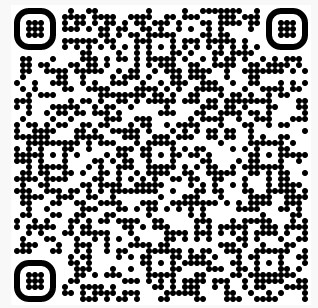 Reflection Options: This document provides a general list of reflection suggestions for use in the ICAP process. For each of the 5 Essential Components, student reflection is needed-  this includes WBLReflection options: Document Linkhttps://bit.ly/3DwCAwb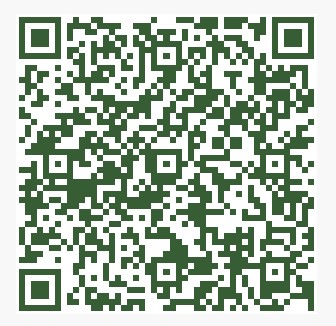 Specific WBL Reflection Example: Counselors should modify this tool to best suit the WBL experience, students and desired data/reflection outcome for their district. It is recommended that no more than 3-5 questions are used at one time. Please make copy: LINK (Google Form version)https://bit.ly/3yCBdZYLINK (Word Format)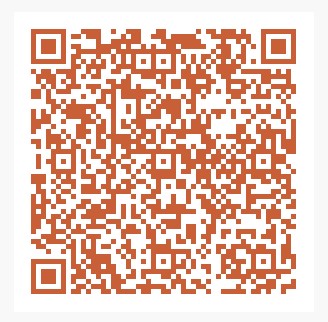 WBL Data Collection Tool: This form could be used to track WBL opportunities in the district.The vision for this tool is that it can be sent to teachers- especially CTE teachers from whomever in the district does the ICAP data collection and each WBL experience that occurs can be easily entered and submitted to a single google sheet for easy tracking and reporting.Please make a copy: LINK (Google Form)https://bit.ly/3rQAVeg 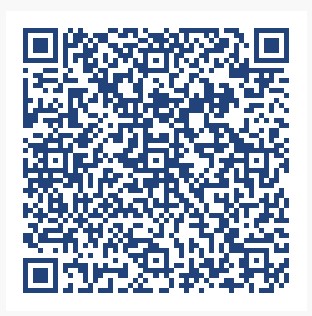 Embedding Work-Based Learning Planning WorksheetPlanning worksheet for district use to consider where WBL opportunities currently are present and where additional experiences can be embedded to connect for all students. Planning Worksheet LinkUpdated District Career and Action Plan Template (DCAP)Updated DCAP planning template: This updated template provides districts with additional information th strengthen their ICAP implementation and includes WBL and FAFSA advisement sections based upon 2022 legislative updates to ICAP requirementsForced Copy can be made from: bit.ly/3EgBPbw (Google Doc)Template can be found on Career and Academic Planning site: LINK (word version)